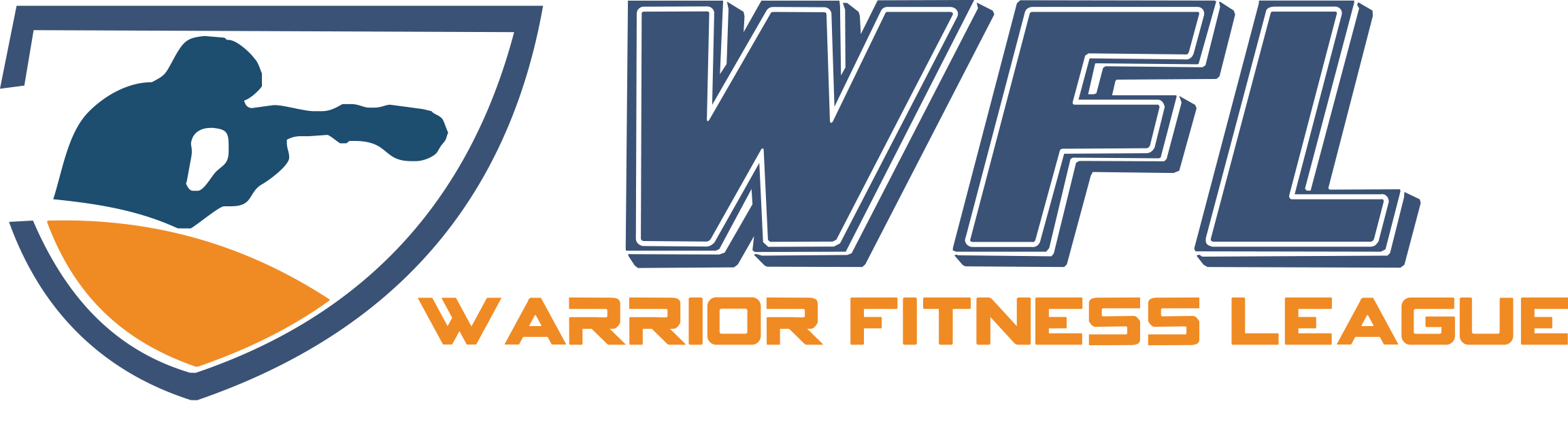                                                             ПОЛОЖЕНИЕ О ПРОВЕДЕНИИ РЕЙТИНГОВЫХ СОРЕВНОВАНИЙпо боксу среди взрослых по версии WFL Октябрь 2019г. По Апрель  2020г.«Открытые Рейтинговые соревнования по боксу Лиги WFL среди взрослых »ОБЩИЕ ПОЛОЖЕНИЯЕжегодные соревнования.Организаторы соревнований: Лига единоборств  WFLКлубы участники:  Фитнес Клубы, спортивные клубы секции по единоборствам Москвы и регионов .Цели и задачи:Популяризация бокса, здорового образа жизни;Повышение мастерства занимающихся боксом и единоборствами;Укрепление дружеских связей между боксерами разных клубов;Мотивация населения к занятиям боксом и единоборствами .                                                                    Описание Турнира«Открытые Рейтинговые соревнования по боксу Лиги WFL среди взрослых » будут проходить один день. Участники соревнований будут разбиты по 2 человека в весовой категории. Разница в весе не более 3х кг.                  Стартовый взнос: 2000р. С участника  за каждый турнир. Победитель будет определяться по наибольшему кол-ву участий в турнирах и наибольшему кол-ву побед и набранных очков. Поражение – 0 очков, ничья – 0,5 очков, победа – 1 очко. Официальное  взвешивание будет проходить в день соревнований с 9:00 до 11:00 Открытие турнира и парад участников в 12:00Начало боев в 12:15 Награждение участников сразу после боя.Награждение номинантов после окончания турнира.  Место и время взвешивания: с 9:00-11:00 по адресу:  Москва, поселение Сосенское, Калужское шоссе 23й км,  Бизнес Парк К2, Фитнес Клуб «FIGHT HOUSE WFL» ближайшее метро «Теплый Стан» ОБЯЗАТЕЛЬНО:(Иметь при себе: Документ подтверждающий личность , Паспорт боксера WFL если есть,  подписанное положение о соревнованиях, МЕД. СТРАХОВКА)Без медицинской страховки участник не будет допущен к соревнованиям.Открытие соревнований: 12:00Место и время проведения: 12:15 по адресу: Москва, поселение Сосенское, Калужское шоссе 23й км,  Бизнес Парк К2, Фитнес Клуб «FIGHT HOUSE WFL» ближайшее метро «Теплый Стан»    Место и время проведения сводных тренировок, отборочных соревнований: На базе клубов участников , проводятся старшими тренерами сборных команд. Участники соревнований:К участию в соревнованиях допускаются взрослые от 17 до 55 лет  имеющие опыт занятий боксом не менее 3х месяцев. Обязательно: В случае отсутствия на взвешивании или соревнованиях заявившегося спортсмена, он признается проигравшим. Следовательно, в подсчете боев секретариатом Лиги «WFL» будет зафиксировано его поражение.Условия и критерии проведения соревнований:Категория  «Fitness Fighter» Соревнования проводятся согласно установленной формуле боя: 3*1,5мин. и 1мин отдыха. Категория  “Fan Fighter” Соревнования проводятся согласно установленной формуле боя: 3*2мин. и 1мин отдыха. Категория “Profi Fighter”  Соревнования проводятся согласно установленной формуле боя: 5*2мин. и 1мин отдыха. Категория «WFL-Kids» Соревнования проводятся согласно установленной формуле боя : 3*1 мин. и 1мин. отдыха. Экипировка: Шорты, майка, шлем, капа, бандаж, «боксерки» или «кроссовки», перчатки выдаются организаторами 12-14 oz. Майка должна соответствовать цвету угла в котором выступает спортсмен.                  Этикет: Участники обязуются внимательно слушать команды рефери. После окончания боя и объявления победы , пожать руку секунданта соперника и рефери.Закрытие соревнований и Награждение: Состав судейской коллегии:  Приглашенные судьи имеющие опыт судейства. Независимый эксперт:Главный судья соревнований:                 Заявка на участие:                                             Согласие на участие:  Я                                          ____________________________________________________________ участник, обязуюсь быть в назначенное время  взвешивания и соревнований для подготовки к выступлению. В случае травм, ушибов, ссадин и т.д. в процессе боя,  к организатором соревнований, а также инструкторам Департамента единоборств клуба претензий не имею.А так же даю разрешение на видео трансляцию, в том числе в рекламных целях.Дата и подпись участника:                                                                                                                                             Календарь турниров  Лиги WFL сентябрь 2019г.-май 2020г.Календарь турниров  Лиги WFL сентябрь 2019г.-май 2020г.Календарь турниров  Лиги WFL сентябрь 2019г.-май 2020г.Календарь турниров  Лиги WFL сентябрь 2019г.-май 2020г.Календарь турниров  Лиги WFL сентябрь 2019г.-май 2020г.Календарь турниров  Лиги WFL сентябрь 2019г.-май 2020г.Календарь турниров  Лиги WFL сентябрь 2019г.-май 2020г.Календарь турниров  Лиги WFL сентябрь 2019г.-май 2020г.Календарь турниров  Лиги WFL сентябрь 2019г.-май 2020г.Календарь турниров  Лиги WFL сентябрь 2019г.-май 2020г.Календарь турниров  Лиги WFL сентябрь 2019г.-май 2020г.Календарь турниров  Лиги WFL сентябрь 2019г.-май 2020г.Календарь турниров  Лиги WFL сентябрь 2019г.-май 2020г.Календарь турниров  Лиги WFL сентябрь 2019г.-май 2020г.Название мероприятийОписание мероприятийБюджет Место Дата/месяцСтарт.взнос.учасОрганизатор1й Рейтинговый турнир Лиги WFL по боксу среди детей сезона 2019-2020г.Не коммерческое мероприятие. Однодневный рейтинговый турнир по боксу по версии WFL среди детей 5-16 лет.FIGHT HOUSE WFL пос.Сосенское , Калужское ш. 23й км. Домовладение 14 к219 Октября 2019г.2000р.Арутюнов А.М. Дети из многодетных и малоимущих семей участвуют бесплатно при предъявлении документов.Дети из многодетных и малоимущих семей участвуют бесплатно при предъявлении документов.Дети из многодетных и малоимущих семей участвуют бесплатно при предъявлении документов.Дети из многодетных и малоимущих семей участвуют бесплатно при предъявлении документов.Дети из многодетных и малоимущих семей участвуют бесплатно при предъявлении документов.Дети из многодетных и малоимущих семей участвуют бесплатно при предъявлении документов.Дети из многодетных и малоимущих семей участвуют бесплатно при предъявлении документов.Дети из многодетных и малоимущих семей участвуют бесплатно при предъявлении документов.Дети из многодетных и малоимущих семей участвуют бесплатно при предъявлении документов.Дети из многодетных и малоимущих семей участвуют бесплатно при предъявлении документов.Дети из многодетных и малоимущих семей участвуют бесплатно при предъявлении документов.Дети из многодетных и малоимущих семей участвуют бесплатно при предъявлении документов.Дети из многодетных и малоимущих семей участвуют бесплатно при предъявлении документов.Дети из многодетных и малоимущих семей участвуют бесплатно при предъявлении документов.Название мероприятийОписание мероприятийБюджет Место Дата/месяцСтарт.взнос.учасОрганизатор2й Рейтинговый турнир Лиги WFL по боксу среди детей сезона 2019-2020г.Не коммерческое мероприятие. Однодневный рейтинговый турнир по боксу по версии WFL среди детей 5-16 лет.FIGHT HOUSE WFL пос.Сосенское , Калужское ш. 23й км. Домовладение 14 к223 Ноября 2019г.2000р.Арутюнов А.М. Дети из многодетных и малоимущих семей участвуют бесплатно при предъявлении документов.Дети из многодетных и малоимущих семей участвуют бесплатно при предъявлении документов.Дети из многодетных и малоимущих семей участвуют бесплатно при предъявлении документов.Дети из многодетных и малоимущих семей участвуют бесплатно при предъявлении документов.Дети из многодетных и малоимущих семей участвуют бесплатно при предъявлении документов.Дети из многодетных и малоимущих семей участвуют бесплатно при предъявлении документов.Дети из многодетных и малоимущих семей участвуют бесплатно при предъявлении документов.Дети из многодетных и малоимущих семей участвуют бесплатно при предъявлении документов.Дети из многодетных и малоимущих семей участвуют бесплатно при предъявлении документов.Дети из многодетных и малоимущих семей участвуют бесплатно при предъявлении документов.Дети из многодетных и малоимущих семей участвуют бесплатно при предъявлении документов.Дети из многодетных и малоимущих семей участвуют бесплатно при предъявлении документов.Дети из многодетных и малоимущих семей участвуют бесплатно при предъявлении документов.Дети из многодетных и малоимущих семей участвуют бесплатно при предъявлении документов.Название мероприятийОписание мероприятийБюджет Место Дата/месяцСтарт.взнос.учасОрганизатор3й Рейтинговый турнир Лиги WFL по боксу среди детей сезона 2019-2020г.Не коммерческое мероприятие. Однодневный рейтинговый турнир по боксу по версии WFL среди детей 5-16 лет.FIGHT HOUSE WFL пос.Сосенское , Калужское ш. 23й км. Домовладение 14 к215 Февраля 2020г.2000р.Арутюнов А.М. Дети из многодетных и малоимущих семей участвуют бесплатно при предъявлении документов.Дети из многодетных и малоимущих семей участвуют бесплатно при предъявлении документов.Дети из многодетных и малоимущих семей участвуют бесплатно при предъявлении документов.Дети из многодетных и малоимущих семей участвуют бесплатно при предъявлении документов.Дети из многодетных и малоимущих семей участвуют бесплатно при предъявлении документов.Дети из многодетных и малоимущих семей участвуют бесплатно при предъявлении документов.Дети из многодетных и малоимущих семей участвуют бесплатно при предъявлении документов.Дети из многодетных и малоимущих семей участвуют бесплатно при предъявлении документов.Дети из многодетных и малоимущих семей участвуют бесплатно при предъявлении документов.Дети из многодетных и малоимущих семей участвуют бесплатно при предъявлении документов.Дети из многодетных и малоимущих семей участвуют бесплатно при предъявлении документов.Дети из многодетных и малоимущих семей участвуют бесплатно при предъявлении документов.Дети из многодетных и малоимущих семей участвуют бесплатно при предъявлении документов.Дети из многодетных и малоимущих семей участвуют бесплатно при предъявлении документов.Название мероприятийОписание мероприятийБюджет Место Дата/месяцСтарт.взнос.учасОрганизатор4й Рейтинговый турнир Лиги WFL по боксу среди детей сезона 2019-2020гНе коммерческое мероприятие. Однодневный рейтинговый турнир по боксу по версии WFL среди детей 5-16 лет.FIGHT HOUSE WFL пос.Сосенское , Калужское ш. 23й км. Домовладение 14 к214 Марта      2020 г.2000р.Арутюнов А.М. Дети из многодетных и малоимущих семей участвуют бесплатно при предъявлении документов.Дети из многодетных и малоимущих семей участвуют бесплатно при предъявлении документов.Дети из многодетных и малоимущих семей участвуют бесплатно при предъявлении документов.Дети из многодетных и малоимущих семей участвуют бесплатно при предъявлении документов.Дети из многодетных и малоимущих семей участвуют бесплатно при предъявлении документов.Дети из многодетных и малоимущих семей участвуют бесплатно при предъявлении документов.Дети из многодетных и малоимущих семей участвуют бесплатно при предъявлении документов.Дети из многодетных и малоимущих семей участвуют бесплатно при предъявлении документов.Дети из многодетных и малоимущих семей участвуют бесплатно при предъявлении документов.Дети из многодетных и малоимущих семей участвуют бесплатно при предъявлении документов.Дети из многодетных и малоимущих семей участвуют бесплатно при предъявлении документов.Дети из многодетных и малоимущих семей участвуют бесплатно при предъявлении документов.Дети из многодетных и малоимущих семей участвуют бесплатно при предъявлении документов.Дети из многодетных и малоимущих семей участвуют бесплатно при предъявлении документов.Название мероприятийОписание мероприятийБюджет Место Дата/месяцСтарт.взнос.учасОрганизатор5й Рейтинговый турнир Лиги WFL по боксу среди детей сезона 2019-2020г.Не коммерческое мероприятие. Однодневный рейтинговый турнир по боксу по версии WFL среди детей 5-16 лет.FIGHT HOUSE WFL пос.Сосенское , Калужское ш. 23й км. Домовладение 14 к218 Апреля 2020г. 2000р.Арутюнов А.М. Дети из многодетных и малоимущих семей участвуют бесплатно при предъявлении документов.Дети из многодетных и малоимущих семей участвуют бесплатно при предъявлении документов.Дети из многодетных и малоимущих семей участвуют бесплатно при предъявлении документов.Дети из многодетных и малоимущих семей участвуют бесплатно при предъявлении документов.Дети из многодетных и малоимущих семей участвуют бесплатно при предъявлении документов.Дети из многодетных и малоимущих семей участвуют бесплатно при предъявлении документов.Дети из многодетных и малоимущих семей участвуют бесплатно при предъявлении документов.Дети из многодетных и малоимущих семей участвуют бесплатно при предъявлении документов.Дети из многодетных и малоимущих семей участвуют бесплатно при предъявлении документов.Дети из многодетных и малоимущих семей участвуют бесплатно при предъявлении документов.Дети из многодетных и малоимущих семей участвуют бесплатно при предъявлении документов.Дети из многодетных и малоимущих семей участвуют бесплатно при предъявлении документов.Дети из многодетных и малоимущих семей участвуют бесплатно при предъявлении документов.Дети из многодетных и малоимущих семей участвуют бесплатно при предъявлении документов.Дети из малоимущих и многодетных семей участвуют бесплатно.                                                                                                                                                                                      По итогам 5 рейтинговых турниров Сезона победители получают пояса Лиги WFL. Дети из малоимущих и многодетных семей участвуют бесплатно.                                                                                                                                                                                      По итогам 5 рейтинговых турниров Сезона победители получают пояса Лиги WFL. Дети из малоимущих и многодетных семей участвуют бесплатно.                                                                                                                                                                                      По итогам 5 рейтинговых турниров Сезона победители получают пояса Лиги WFL. Дети из малоимущих и многодетных семей участвуют бесплатно.                                                                                                                                                                                      По итогам 5 рейтинговых турниров Сезона победители получают пояса Лиги WFL. Дети из малоимущих и многодетных семей участвуют бесплатно.                                                                                                                                                                                      По итогам 5 рейтинговых турниров Сезона победители получают пояса Лиги WFL. Дети из малоимущих и многодетных семей участвуют бесплатно.                                                                                                                                                                                      По итогам 5 рейтинговых турниров Сезона победители получают пояса Лиги WFL. Дети из малоимущих и многодетных семей участвуют бесплатно.                                                                                                                                                                                      По итогам 5 рейтинговых турниров Сезона победители получают пояса Лиги WFL. Дети из малоимущих и многодетных семей участвуют бесплатно.                                                                                                                                                                                      По итогам 5 рейтинговых турниров Сезона победители получают пояса Лиги WFL. Дети из малоимущих и многодетных семей участвуют бесплатно.                                                                                                                                                                                      По итогам 5 рейтинговых турниров Сезона победители получают пояса Лиги WFL. Дети из малоимущих и многодетных семей участвуют бесплатно.                                                                                                                                                                                      По итогам 5 рейтинговых турниров Сезона победители получают пояса Лиги WFL. Дети из малоимущих и многодетных семей участвуют бесплатно.                                                                                                                                                                                      По итогам 5 рейтинговых турниров Сезона победители получают пояса Лиги WFL. Дети из малоимущих и многодетных семей участвуют бесплатно.                                                                                                                                                                                      По итогам 5 рейтинговых турниров Сезона победители получают пояса Лиги WFL. Дети из малоимущих и многодетных семей участвуют бесплатно.                                                                                                                                                                                      По итогам 5 рейтинговых турниров Сезона победители получают пояса Лиги WFL. Дети из малоимущих и многодетных семей участвуют бесплатно.                                                                                                                                                                                      По итогам 5 рейтинговых турниров Сезона победители получают пояса Лиги WFL. 